NamibiaNamibiaNamibiaNamibiaMarch 2026March 2026March 2026March 2026MondayTuesdayWednesdayThursdayFridaySaturdaySunday12345678910111213141516171819202122Independence Day232425262728293031NOTES: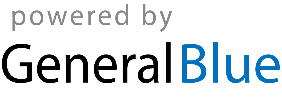 